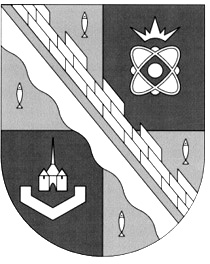 МУНИЦИПАЛЬНОГО ОБРАЗОВАНИЯСОСНОВОБОРСКИЙ ГОРОДСКОЙ ОКРУГ ЛЕНИНГРАДСКОЙ ОБЛАСТИ РАСПОРЯЖЕНИЕот 12 августа 2015 г.   № 40-р«О численности рабочей группы для организации и проведения общественных слушаний по материаламОВОС Ленинградской АЭС-2 (энергоблоки №1 и №2)»В соответствии с пунктом 3 статьи 7 «Положения о порядке проведения общественных слушаний по предварительному варианту материалов по оценке воздействия намечаемой хозяйственной и иной деятельности на окружающую среду на территории муниципального образования Сосновоборский городской округ Ленинградской области», утвержденного решением совета депутатов Сосновоборского городского округа №86 от 24.06.2015г. (c учетом изменений и дополнений, внесенных решением совета депутатов от 5 августа 2015 года N106):1. Определить численный состав рабочей группы для организации и проведения общественных слушаний по материалам ОВОС Ленинградской АЭС-2 (энергоблоки №1 и №2) в количестве 15 человек.2. Сформировать рабочую группу  исходя из принципа равного представительства, в том числе: а) 1/3 состава – представители органов местного самоуправления городского округа (в том числе – органов государственной власти); 5 человек.б) 1/3 состава – представители заказчика; 5 человек.в) 1/3 состава – представители заинтересованной общественности; 5 человек.3. Настоящее распоряжение вступает в силу со дня подписания 4. Контроль за исполнением настоящего распоряжения оставляю за собой.Глава Сосновоборскогогородского округа                                                                                                 Д.В.ПуляевскийСогласовано:                                                            Рассылка: 				                                            Общий отдел администрации Сосновоборского                                                                                                    городского округа, городской сайт          Заместитель председателя совета депутатов ______________ Н.П.Сорокин«______»_________ 2015 г.Исп. Ремнева Е.И.т.62-868